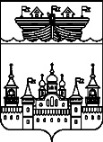 ЗЕМСКОЕ СОБРАНИЕ ВОСКРЕСЕНСКОГО МУНИЦИПАЛЬНОГО РАЙОНА НИЖЕГОРОДСКОЙ ОБЛАСТИРЕШЕНИЕ28 февраля 2020 года                                                                                                                           №12О плане мероприятий по подготовке к 75-летию Победы в Великой Отечественной войнеВ соответствии с планом работы Земского собрания Воскресенского муниципального района Нижегородской области в 2020 году заслушав и обсудив информацию начальника отдела культуры, молодежной политики и спорта администрации О.Н. Махотиной о плане мероприятий по подготовке к 75-летию Победы в Великой Отечественной войне,Земское собрание района р е ш и л о:Информацию начальника отдела культуры, молодежной политики и спорта администрации О.Н. Махотиной о плане мероприятий по подготовке к 75-летию Победы в Великой Отечественной войне принять к сведению.Председатель                                                           И.о.главы местного самоуправленияЗемского собрания района                                     района                                      С.И.Доронин					        В.Е.Пайков Приложение к решению Земского собрания Воскресенского муниципального района Нижегородской области от 28.02.2020 № 12ДОКЛАДо плане мероприятий по подготовке к 75-летию Победы в Великой Отечественной войнеРабота учреждений Воскресенского муниципального района в этом году строится в рамках Года Памяти и Славы. В начале года для организации работы по данному направлению были высланы методические рекомендации по проведению основных акций и событий: Всероссийская акция «Сад памяти»Цели: - укрепить единство россиян путем вовлечения в социально значимый проект по высаживанию деревьев в память о погибших в годы Великой Отечественной войны; - консолидировать гражданскую активность населения, общественных, волонтерских и добровольческих организаций.Описание акции, символизм и значение- с 18 марта по 22 июня в 85 субъектах Российской Федерации будет высажено 27 млн саженцев в черте городов и за их пределами, в городских и сельских поселениях;- 27 млн саженцев символизируют память о погибших в годы Великой Отечественной войны;- каждое дерево — символ памяти и благодарности мирных поколений;совместные действия по высаживанию и уходу за посадками;  символ единства россиян в любые времена.Всероссийский исторический проект «Лица Победы»Цели: привлечение молодого поколения к истории своей семьи и своей страны.Задачи:- создать крупнейший в мире банк данных фото и текстовых документов, отражающих роль каждого, кто внес свой вклад в Великую Победу;- использовать все современные возможности для создания пространства исторической памяти;- привлечь граждан страны к сбору личных архивов и семейных преданий для банка памяти обо всех, кто воевал, трудился в тылу, выжил в оккупации и немецких концлагерях.Всероссийской акции «Свеча памяти»Цель: сохранение исторической памяти о Великой Победе нашего народа путем использования нового формата вовлечения молодежи и подрастающего поколения в памятные мероприятия 22 июня — День памяти и скорби;Задачи:- продолжить традицию «Свечи памяти» 22 июня в День памяти и скорби в привычном для молодежи онлайн-пространстве с использованием мобильного приложения; - расширить охват и географию совместного действия «Свеча памяти» через специальное мобильное приложение и сеть «Одноклассники»;- сделать доступную карту акции, чтобы участники могли почувствовать общность со всеми, кто одновременно зажег электронную свечу.Сроки реализации Ключевые мероприятия 21–22 июня 2020 года (с учетом часовых поясов).Всероссийская акция «Блокадный хлеб» - открыла Год Памяти и Славы на территории нашего района. Цель акции - через символическую раздачу хлеба весом 125 граммов напомнить об ужасах блокады Ленинграда, о страшном голоде, который переживал город-герой Ленинград, напомнить о силе и мужестве его жителей.Акция прошла 27 января. Место проведения - р.п. Воскресенское было организовано две точки, с. Владимирское, д. Люнда, с. Воздвиженское, д. Асташиха, д. Елдеж, п. Кр. Яр, д. Галибиха. Данная акция проводилась в самых проходимых местах населенных пунктов. На пунктах выдачи была создана атмосфера блокадного города. Волонтеры и организаторы были одеты в костюмы военной эпохи. Всего было охвачено 707 человек и такое же количество реализованных кусочков хлеба и листовок. Волонтеров, привлеченных для проведения акции, 15 человек.Фоновые мероприятия акции «Блокадный хлеб» прошли в сельских клубных учреждениях и библиотеках района с 20 по 27 января. Проводились: круглые столы, акции по раздаче листовок о блокадном хлебе, часы познания, литературно - поэтические композиции, часы памяти и мужества, литературные обзоры, оформлены стенды. Количество участников – 928 человек, и такое же количество листовок.В музеях района были организованы выставки, посвященные памяти Блокадного города и истории детского дома, который в годы войны размещался на территории с. Владимирского. 183 человека прошли через выставки. Воскресенском краеведческом музее был проведен цикл лекций-бесед «Блокада Ленинграда» для школьников Воскресенской СОШ и для пожилых людей. Посетили 330 человек. В ЦКД был показан художественный фильм «Сестренка». Всего участие в данной акции приняли – 2213 человек.В учреждениях образования района прошли: общешкольные линейки, уроки мужества, уроки памяти, классные часы, единые уроки памяти, интерактивные программы, циклы классных мероприятий, посвященные теме блокадного Ленинграда. Общих охват учащихся – 1937 человек, общее количество мероприятий – 22.В начале февраля, специалистом по молодежной политике Отдела культуры был реализован проект «Активисты памяти»: проведена работа по уточнению географических координат объектов исторического наследия, посвященных памяти воинов Великой Отечественной войны - это воинские захоронения на кладбище в р.п. Воскресенское ул. Некрасова, памятников погибшим воинам в п. им. Михеева ул. Комарова, д. Задворка ул. Мира, п. Калиниха ул. Береговая. Участие приняли 7 волонтеров.В Воскресенском ЦКД был проведен районного видео-конкурс патриотической песни «Время героев». Участие в конкурсе приняли 9 сельских клубов.20 февраля 2020 года члены Молодежной палаты, среди которых лидеры волонтерских объединений района, стали участниками областного патриотического форума "Нижний Новгород - Родина Героев", который состоялся на стадионе "Нижний Новгород". Наша делегация вместе с Чкаловским и Дивеевским районами презентовали идею "Горьковский рубеж обороны", в который войдет маршрут по значимым местам области, где ковалась Победа.23 – 24 февраля на отчетном концерте народного коллектива «Раздолье» и ансамбля «Девчата» был представлен тематический блок, посвященный Великой Отечественной войне.№Мероприятие ОтветственныйСроки исполненияЯНВАРЬ – ФЕВРАЛЬ ЯНВАРЬ – ФЕВРАЛЬ ЯНВАРЬ – ФЕВРАЛЬ ЯНВАРЬ – ФЕВРАЛЬ 1.Межрайонный конкурс детского рисунка «У войны не женское лицо»МКОУ ДО ВоскресенскаяДШИЯнварь – апрель2.Цикл уроков – лекций: «Композиторы – участники войны»;«Художники – участники войны»МКОУ ДО ВоскресенскаяДШИФевраль – май 20203.Праздничные концерты ко Дню защитника ОтечестваВоскресенский Центр культуры и досуга,сельские клубные учреждения23 февраля 20204. Публикации в средствах массовой информации материалов о   защитниках  ОтечестваАНО «»Редакция газеты «Воскресенская жизнь»В течение года5.Формирование единого электронногоинформационного банка данных повсем участникам всем участникам Великой Отечественной войны, воскресенцам (более 18 тыс.чел.)Волонтеры культуры,Образовательные учреждения района, МКУК «Воскресенский районный Народный краеведческий музей»В течение года6.Районный проект «Сквозь поколения»Районная общественная детская организацияСентябрь 2019 – май 20207.Проект «Книга Памяти»Школьный волонтерский отряд «Доброе сердце»Сентябрь 2019 – май 2020МАРТМАРТМАРТМАРТ1.Неделя детской книги «Сквозь года звенит Победа»МКУК «Воскресенская МЦБС»24-31 марта20202.Районные конкурсы плакатов, поделок, рисунков «Пусть не будет войны никогда!»Образовательные учреждения района,Отдел культуры, молодежной политики и спорта,Воскресенское отделение общества Нижегородский пограничникМарт – май 20203.Районная акция памяти «Эстафета Победы»Отдел культуры, молодежной политики и спорта,Районный Совет ветерановМарт – сентябрь 20204.Акция «Открытка ветерану»Образовательные учреждения районаМарт – май АПРЕЛЬАПРЕЛЬАПРЕЛЬАПРЕЛЬ1.Акции и трудовые десанты по уборке памятников и обелисков, а также захоронений ветеранов ВОВ:«Дорога к обелиску»«Благодарность за Победу»«Чистый обелиск»«Жизнь дана на добрые дела».Учреждения культуры района, Волонтеры культуры,Администрации сельских советов,Образовательные учреждения районаАпрель – май 2020,ежегодно2.Ремонт памятников и обелисков погибшим воинам в Великой Отечественной войне 1941 – 1945 гг.Выделено 2620,0 руб. на 36 памятников. Из средств областного бюджета. По программе местных инициатив заявлен ремонт 2 памятников в д. Шадрино и д. Егорово, а также озеленение памятника в с. Владимирское на общую сумму 2316,0 руб.По линии депутатов Законодательного Собрания Нижегородской области планируется отремонтировать памятники в с. Воздвиженское и д. МарфиноАдминистрация Воскресенского муниципального района, Администрации сельских советовАпрель 20203.Выпуск поэтического сборника местных поэтов, стихи о войне.МКУК «Воскресенская МЦБС»Апрель 20204.Создание экспозиции «Эхо войны», посвященной истории войны в фотографиях и документах участников и героев ВОВ, документальные видео сюжеты о ветеранах, история тыла в годы войны.МКУК «Воскресенский районный Народный краеведческий музей»В течение месяца5.Обновлены экспозиции школьных музеев, посвященные Героям Советского Союза А.Д. Буханову, Ф.Ф. Синявину, А.Н. ПайковуОбразовательные учреждения районаВ течение месяца6.Районный вокально-хореографический конкурс  зримой песни «Эх, путь-дорожка фронтовая!»Отдел культуры, молодежной политики и спорта,Воскресенский ЦКД5 апреля 20207.Торжественное мероприятие по вручению юбилейных медалей ветеранам Великой Отечественной войны 1941 – 1945 гг.Администрация Воскресенского муниципального района, Отдел культуры, молодежной политики и спорта15 апреля 20208.Межрайонный конкурс песни среди  молодежных  творческих коллективов и молодых  исполнителей северных районов Нижегородской области «Весенняя капель» по линии депутата ЗС Лесуна А.Ф.Отдел культуры, молодежной политики и спорта19 апреля 20209.Выставка композиций «У войны не женское лицо»МКОУ ДО Воскресенская ДШИАпрель 202010.Всероссийская акция «Сад памяти»Администрация Воскресенского муниципального районаВ течение месяца11.Месячник патриотического воспитания.Образовательные учреждения районаВ течение месяца12.Районная неделя краеведения.Образовательные учреждения районаКонец апреля – начало мая 13.Неделя памяти «Весна Победы»Образовательные учреждения районаКонец апреля – начало мая МАЙМАЙМАЙМАЙ1.Военный спектакль «У войны не женское лицо»Воскресенский Центр культуры и досуга1 мая 20202.Неделя памяти ко Дню  Победы в Великой Отечественной войне 1941-1945 гг. «Мы эту войну будем помнить вовек».Библиотечная сеть района1 – 9 мая 20203.Презентация документального сборника «Отцы и дети солдаты двух мировых войн Воскресенцы», приуроченного к 75 летнему юбилею Победы в Великой Отечественной войне 1941 – 1945 гг.Администрация Воскресенского муниципального района, Отдел культуры, молодежной политики и спорта6 мая4.Торжественная закладка капсулы с землей из г. Бреста в сквере Победы р.п. Воскресенское ул. Ленина.Отдел культуры, молодежной политики и спорта, Воскресенское отделение общества Нижегородский пограничник8 мая 20205.Выставка документов и фотографий фронтовиков «Стена памяти» площадь ЛенинаМКУК «Воскресенский районный Народный краеведческий музей»9 мая6.Митинги – концерты, приуроченные к празднованию Дня ПобедыАдминистрация Воскресенского муниципального района, Администрации сельских советов, Отдел культуры, молодежной политики и спорта9 мая 20207.Вахта ПамятиОбразовательные учреждения района9 мая 8.Акция «Георгиевская ленточка»Администрация Воскресенского муниципального района, образовательные учреждения района1 – 9 мая 20209.Молодежная игра «Схватка» Отдел культуры, молодежной политики и спорта,20 мая 2020ИЮНЬИЮНЬИЮНЬИЮНЬ1.Районный смотр-конкурс детского художественного творчества «Юные дарования», посвященная 75-летию Победы в ВОВ «Спасибо деду за Победу!»Воскресенский Центр культуры и досуга,  сельские дома культуры и клубы18 июня 20202.Всероссийская акция «Свеча памяти».Митинг – концерт «Колокола памяти», шествие со свечами.Администрация Воскресенского муниципального района, Администрации сельских советов, Отдел культуры, молодежной политики и спорта22 июня3.Проведение консультаций и оказание практической  помощи населению в размещении фотографий участников Великой Отечественной войны на галерее «Дорога памяти» Главного храма Вооруженных Сил России.МКУК «Воскресенская МЦБС»Ежегодно АВГУСТАВГУСТАВГУСТАВГУСТ1.Тематические и информационные часы, приуроченные Ко дню воинской СлавыСельские клубные учреждения района9 – 10 августаСЕНТЯБРЬ СЕНТЯБРЬ СЕНТЯБРЬ СЕНТЯБРЬ 1.Межрайонный шахматный турнир, посвященный памяти Героя Советского Союза Ручина А.С.Отдел культуры, молодежной политики и спорта10 сентября 2020ОКТЯБРЬОКТЯБРЬОКТЯБРЬОКТЯБРЬ1.Районный конкурс чтецов среди людей старшего поколения «Нам эти годы позабыть нельзя»Отдел культуры, молодежной политики и спорта4 октябряДЕКАБРЬДЕКАБРЬДЕКАБРЬДЕКАБРЬ1.Музыкальные программы, познавательные программы, часы воинской славы ко Дню памяти Неизвестного солдата «Имя неизвестно, подвиг твой бессмертен»Сельские клубные учреждения района,Библиотечная сеть района3 - 9 декабряВ ТЕЧЕНИЕ ГОДАВ ТЕЧЕНИЕ ГОДАВ ТЕЧЕНИЕ ГОДАВ ТЕЧЕНИЕ ГОДА1.Организация книжных выставок, выставок – инсталляций, тематических выставок, фотовыставок, направленных на увековечение памяти погибших при защите Отечества, посвященных Дням воинской славы России, Дню героев Отечества, Дню неизвестного солдата, юбилейным датам русской славы и памяти, юбилейным датам героев-воскресенцев.Отдел культуры, молодежной политики и спорта, МКУК «Воскресенская МЦБС», сельские учреждения культурыВ течение года2.Проведение акций «Теплота сердец – ветерану», «75 славных дел ко Дню Победы»Образовательные учреждения районаВ течение года3.Создание фотоальбома «Памятники погибшим воинам на территории Воскресенского района» и размещение виртуальной фотогалереи на официальном сайте  МКУК «Воскресенская МЦБС»МКУК «Воскресенская МЦБС»,Ежегодно